                      Algemene Hindoe Basisschool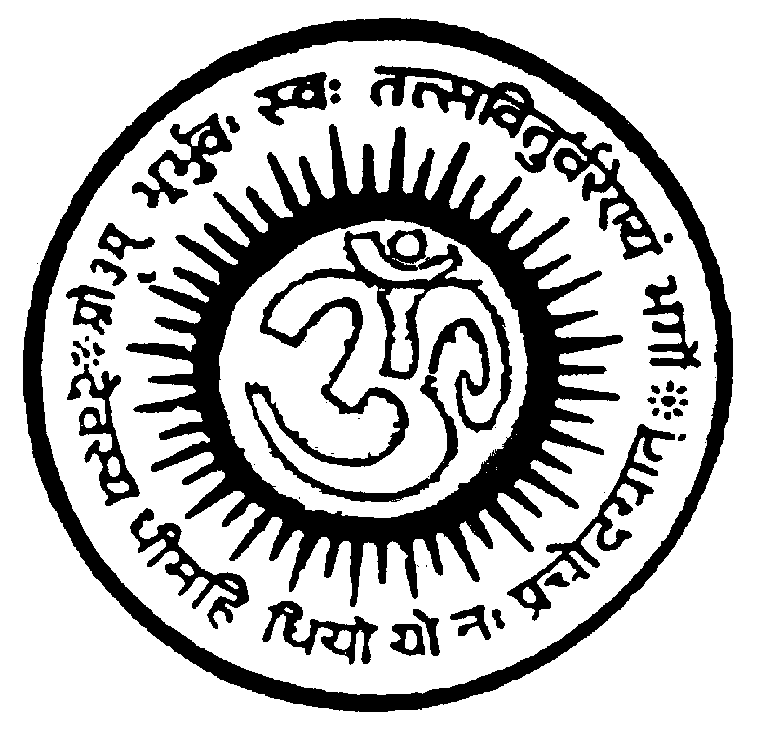  Herfstwandeling Herfstwandeling en begeleiders gezocht!
 Geachte ouders/verzorgers,
 

Hierbij delen wij u mede dat de leerlingen van de groepen 1 en 2 een herfstwandeling zullen maken.

 

Dag:  Dinsdag 15 oktober 2019
Plaats: Zuiderpark
Tijd: van 09.00 tot 10.30 uur
Wij verzoeken u om uw kind goed aan te kleden en goed schoeisel aan te doen. De kinderen mogen een tas meenemen om bladeren, kastanjes en eikels te verzamelen.


De kinderen zullen met de schoolbus vervoerd worden.

Per groep hebben wij vier ouders nodig voor het begeleiden van de kinderen.

Wilt u met ons mee, geef dit dan tijdig door aan de groepsleerkracht.

 

Wij hopen u voldoende te hebben geïnformeerd.

 

Met vriendelijke groet,

 

De leerkrachten van groepen 1 en 2